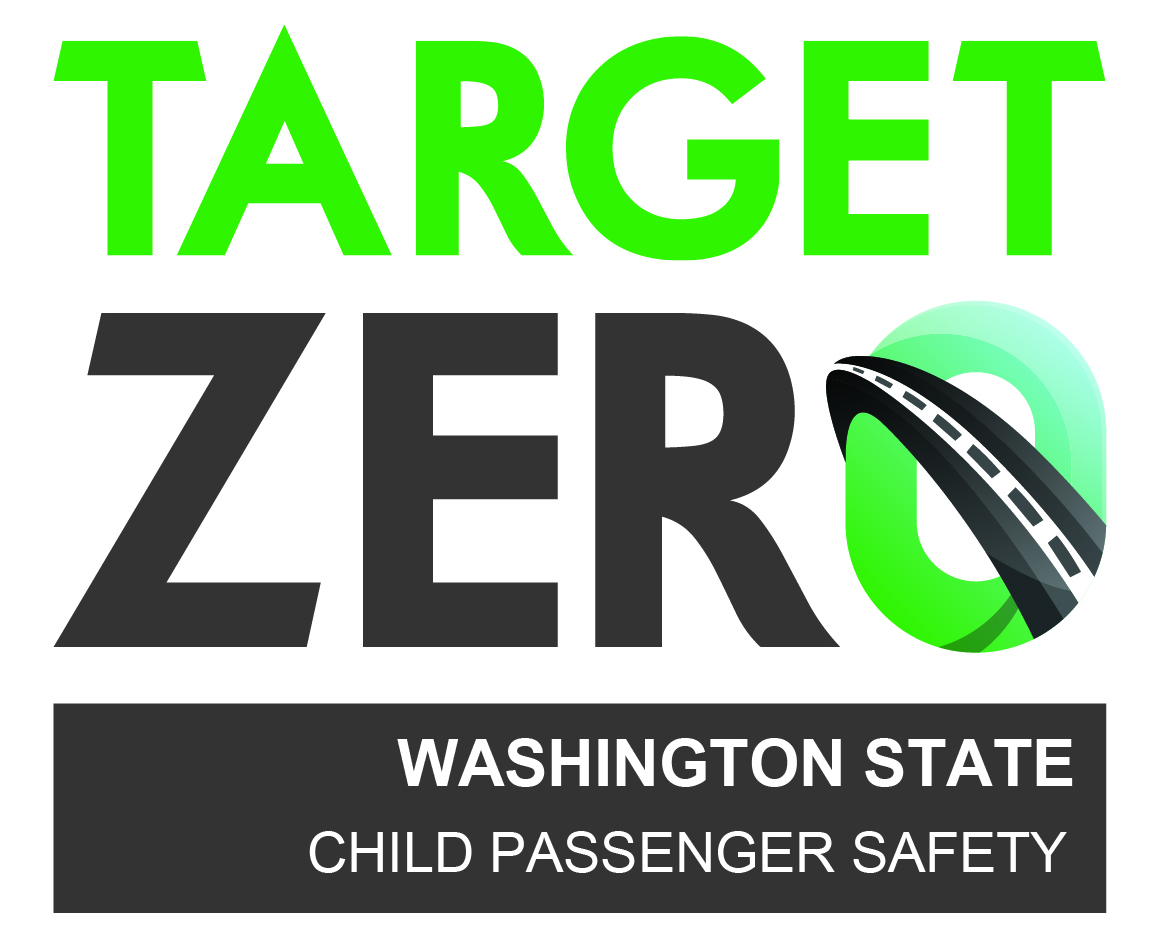 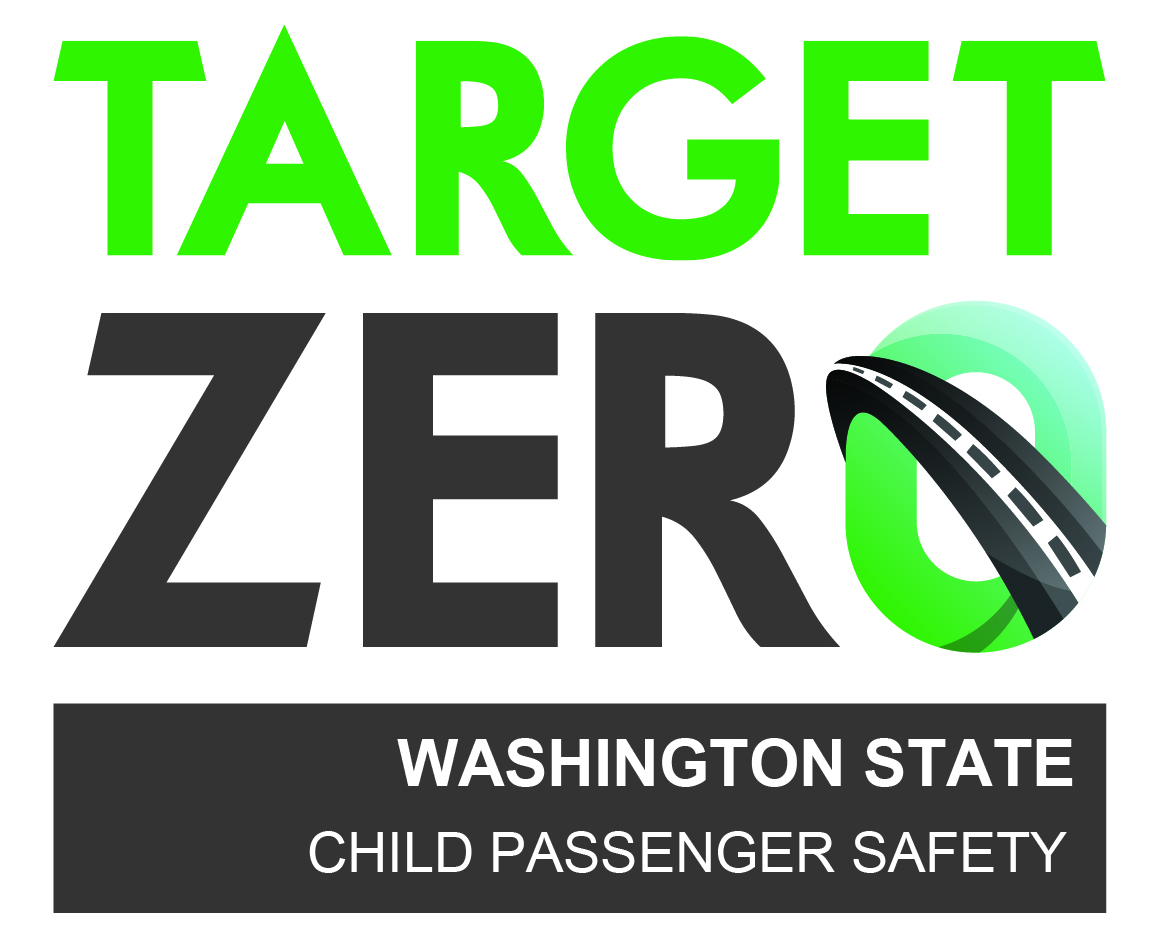 INSTRUCTOR TEAM SUMMARY AND EVALUATIONParticipant Name (optional): _____________________________________________________________Organization (optional): _________________________________________________________________Course SummaryCourse Logistics	Training Location (city and county):__________________________________________________	Training Dates: __________________________________________________________________B:	Instructor Team	Lead CPS Instructor: ______________________________________________________________	Assistant CPS Instructor:	1 ___________________________________________________					2 ___________________________________________________					3 ___________________________________________________					4 ___________________________________________________					5 ___________________________________________________	Technician Assistant:		1 ___________________________________________________					2 ___________________________________________________Course EvaluationPlease rate the following elements of this course by checking the box that most closely represents your opinion: 1 = Poor, 2 = Fair, 3 = Good, 4 = ExcellentLogistics and Facilities	1. Course facility location	2. Course equipment	3. Guides, resources, activities	4. Refreshments/food	5. Course length	6. Flow of information	7. Schedule/breaks	8. Check-up location	9. Check-up organization, promotion, set-up	10. Check-up supplies/materials	(e.g. seats, handouts, instructions)	11. Logistics of facilities OVERALLCoordination	1. Pre-course preparation of participants	2. Pre-course communication with participantsLead CPS Instructor	1. Preparation and presentation	2. Technical knowledge	3. Communication and teamwork	4. Helpfulness to participants	5. Overall satisfaction with LeadAssistant Instructor #1	1. Preparation and presentation	2. Technical knowledge	3. Communication and teamwork	4. Helpfulness to participants	5. Overall satisfaction with instructorAssistant Instructor #2	1. Preparation and presentation	2. Technical knowledge	3. Communication and teamwork	4. Helpfulness to participants	5. Overall satisfaction with instructorAssistant Instructor #3	1. Preparation and presentation	2. Technical knowledge	3. Communication and teamwork	4. Helpfulness to participants	5. Overall satisfaction with instructorAssistant Instructor #4	1. Preparation and presentation	2. Technical knowledge	3. Communication and teamwork	4. Helpfulness to participants	5. Overall satisfaction with instructorAssistant Instructor #5	1. Preparation and presentation	2. Technical knowledge	3. Communication and teamwork	4. Helpfulness to participants	5. Overall satisfaction with instructorTechnician Assistant #1	1. Preparation and presentation	2. Technical knowledge	3. Communication and teamwork	4. Helpfulness to participants	5. Overall satisfaction with instructorTechnician Assistant #2	1. Preparation and presentation	2. Technical knowledge	3. Communication and teamwork	4. Helpfulness to participants	5. Overall satisfaction with instructorOverall Satisfaction	Overall satisfaction with this course	Comments: What could we do to make this course better?